Supplementary MaterialSelf-assembled Tetrahedral Framework Nucleic Acid Mediated Tumor-associated Macrophages Reprogramming and Enhancing Cancer ImmunotherapyHusun Qian1, Yixin Fu1, Minkang Guo2, Wu Yang2, Dian Zhang1, Ting Zhou1, Wenli Fang1, Mengli Yao1, He Shi1, Chengsen, Chai1, Wei Cheng3, Shijia Ding1, Tingmei Chen11. Key Laboratory of Clinical Laboratory Diagnostics (Ministry of Education), College of Laboratory Medicine, Chongqing Medical University, Chongqing 400016, P.R. China2.  Department of Orthopedics, The First Affiliated Hospital of Chongqing Medical University, Chongqing 400016, China3.  The Center for Clinical Molecular Medical Detection, The First Affiliated Hospital of Chongqing Medical University, Chongqing 400016, China Corresponding author: Tingmei Chen; E-mail: tingmeichen@cqmu.edu.cn Table S1. Oligonucleotide sequences used in this workThe red is the RNA bases.Table S2. Primer sequences for quantitative real-time PCR.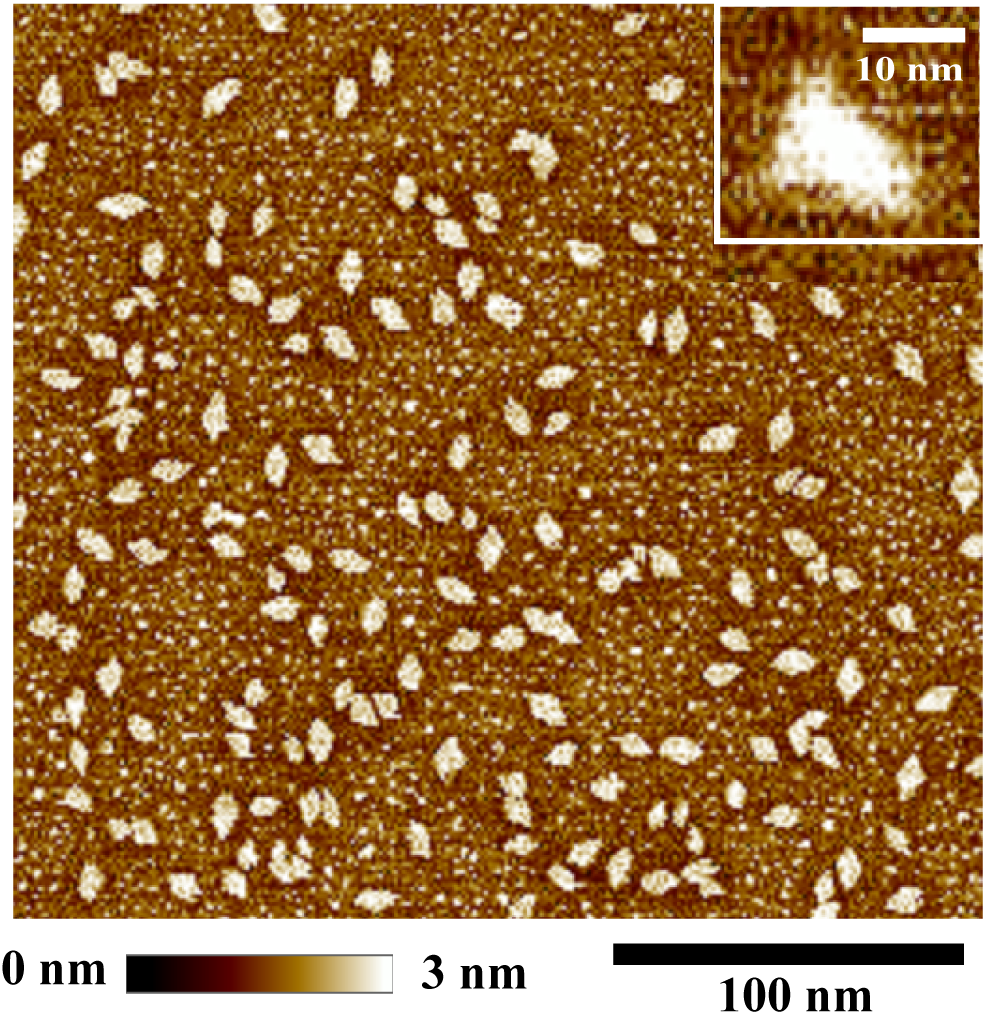 Figure S1. Atomic force microscope (AFM) images of CpG-siRNA-tFNA.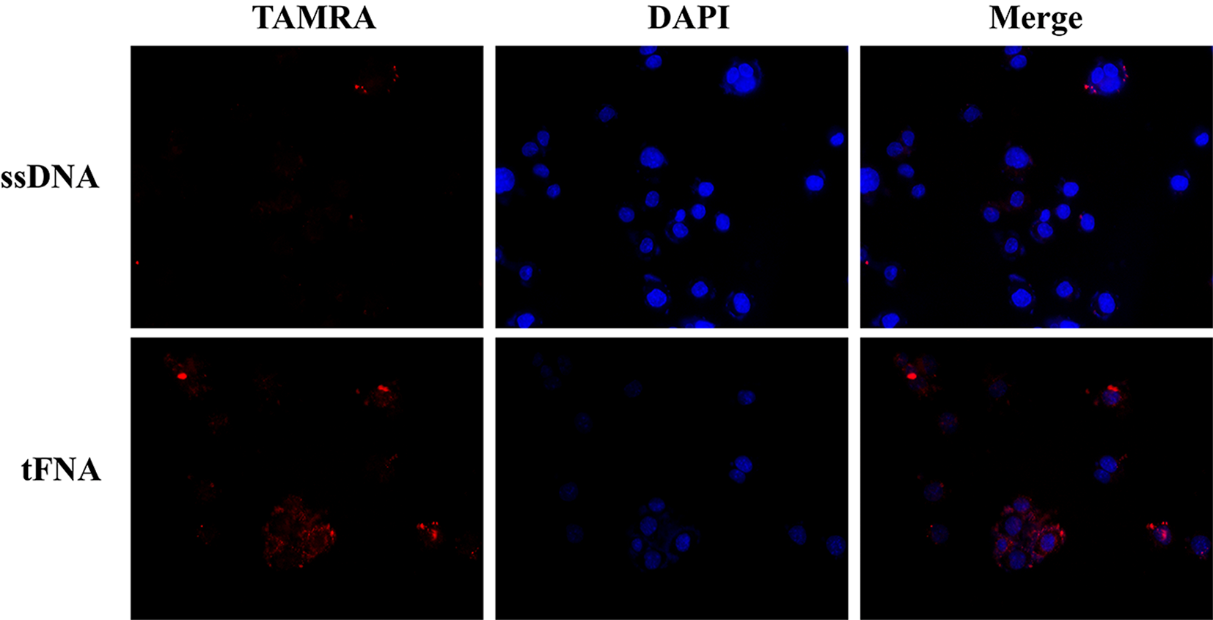 Figure S2. Fluorescence microscope imaging analysis the difference of cellular uptake between CpG and CpG-tFNA.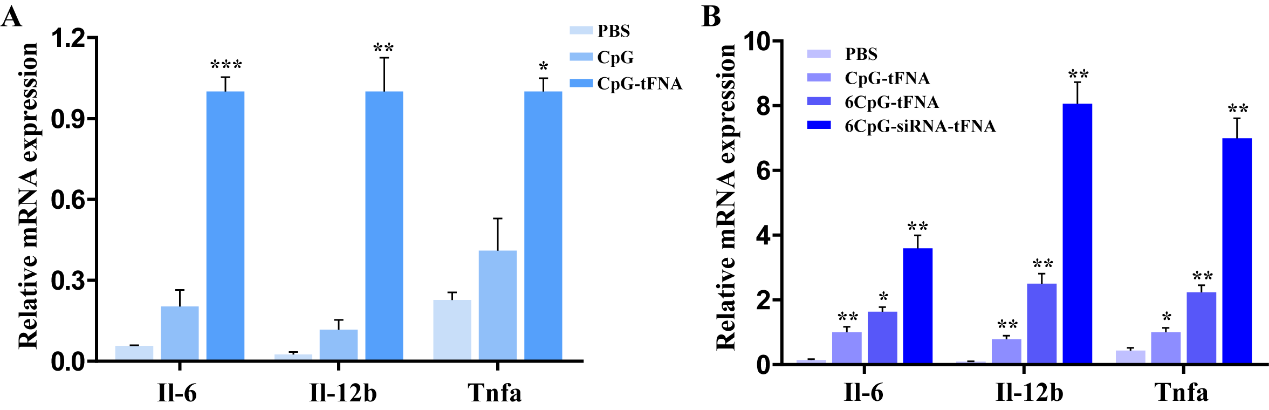 Figure S3. The qPCR results of the proinflammatory cytokine levels. 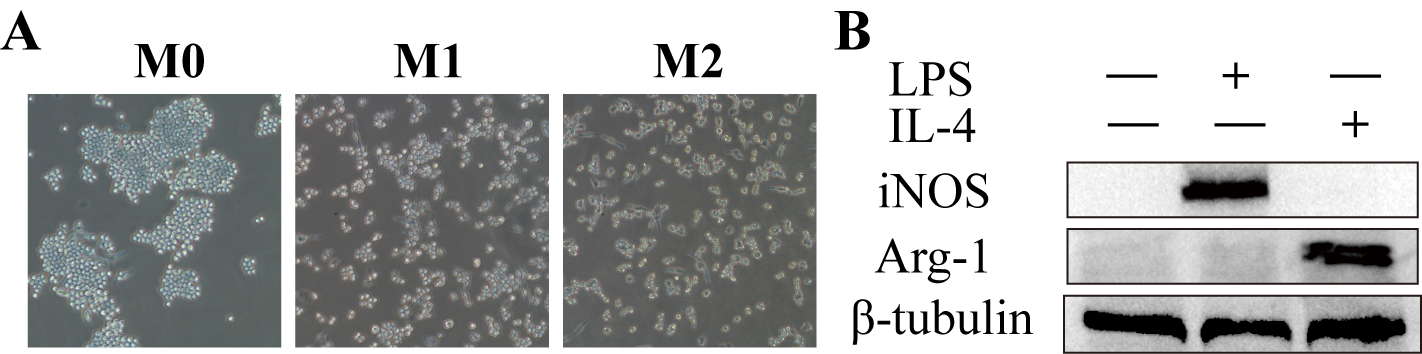 Figure S4. (A) The pictures of microscope showed M0, M1 and M2 phenotype polarization morphological changes. (B) Western blot analysis proteins expression involved in macrophages markers in RAW264.7 cells.NameSequence (5’ – 3’)S1GTCTGAGGCAGTTGAGAGATCTCGAACATTCCTTTTTTTTTTTTTTTTTTTTTS2TAAGTCTGAAGATCCATTTATCACCAGCTGCTGCACGCCATAGTAGACGTATCACCTGTCCTTTTTTTTTTTTTTTTTTTTTS3AGCTACTTGCTACACGAGGATCTTCAGACTTAGGAATGTTCGAGATCACATGCGAGGACTCGGTCCAATACCGTACTAACGATTACAGATCAATTTTTTTTTTTTTTTTTTTTTS4CAGCTGGTGATAAAACGTGTAGCAAGTAGCTTTGATCTGTAATCGACTCTACGGGAAGAGCTTTTTTTTTTTTTTTTTTTTTS5ATGCCCATCCGGCTCACTACTATGGCGTGCAGTTTTTTTTTTTTTTTTTTTTTS6CGAGTCCTCGCATGACTCAACTGCCTCAGACGGACAGGTGATACGAGAGCCGGATGGGCATGCTCTTCCCGTAGAGATAGTACGGTATTGGACTTTTTTTTTTTTTTTTTTTTTCpG-OverhangTCCATGACGTTCCTGATGCTTTTTTTTTAAAAAAAAAAAAAAAAAAAAAF-CpGFAM-TCCATGACGTTCCTGATGCTTTTTTTTTAAAAAAAAAAAAAAAAAAAAAsiRNA (SS)-CpGTCCATGACGTTCCTGATGCT-linker-CAACAAGUCCUCUGCCAAAGTTsiRNA (AS)-OverhangAAAAAAAAAAAAAAAAAAAAA-linker-CUUUGGCAGAGGACUUGUUGTTNameSequence (5’ – 3’)Il-6Forward primer: TACCACTTCACAAGTCGGAGGCReverse primer: CTGCAAGTGCATCATCGTTGTTCIl-12bForward primer: TTGAACTGGCGTTGGAAGCACGReverse primer: CCACCTGTGAGTTCTTCAAAGGCTnfaForward primer: GGTGCCTATGTCTCAGCCTCTTReverse primer: GCCATAGAACTGATGAGAGGGAGGapdhForward primer: CATCACTGCCACCCAGAAGACTGReverse primer: ATGCCAGTGAGCTTCCCGTTCAG